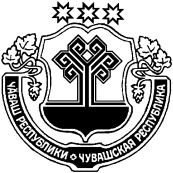 О внесении изменений в муниципальную программу Янтиковского района Чувашской Республики «Модернизация и развитие сферы жилищно-коммунального хозяйства»Администрация Янтиковского района п о с т а н о в л я е т:1. Внести в муниципальную программу Янтиковского района «Модернизация и развитие сферы жилищно-коммунального хозяйства», утвержденную постановлением администрации Янтиковского района от 08.02.2019 № 53 «О муниципальной программе Янтиковского района         «Модернизация и развитие сферы жилищно-коммунального хозяйства»    (далее – муниципальная программа), следующие изменения:1) в паспорте муниципальной программы:позицию «Объемы финансирования муниципальной программы с разбивкой по годам ее реализации» изложить в следующей редакции:2) раздел III «Обоснование объема финансовых ресурсов, необходимых для реализации Муниципальной программы (с расшифровкой по источникам финансирования, по этапам и годам реализации Муниципальной программы» изложить в следующей редакции:«Раздел III. Обоснование объема финансовых ресурсов, необходимых для реализации Муниципальной программы (с расшифровкой по источникам финансирования, по этапам и годам реализации Муниципальной программы)Расходы на реализацию Муниципальной программы предусматриваются за счет средств федерального бюджета, средств республиканского бюджета Чувашской Республики, средств бюджета Янтиковского района и средств бюджетов сельских поселений.Общий объем финансирования мероприятий Муниципальной программы в 2019-2035 годах за счет средств федерального бюджета, средств республиканского бюджета Чувашской Республики, средств бюджета Янтиковского района и средств бюджетов сельских поселений составляет 75498,0 тыс. рублей.Прогнозируемые объемы финансирования Муниципальной программы на 1 этапе составят 147347 тыс. рублей, на 2 этапе – 0,0 тыс. рублей, на 3 этапе – 0,0 тыс. рублей, в том числе:в 2019 году – 7396,2 тыс. рублей;в 2020 году -  71849,0 тыс. рублей;в 2021 году -  44581,8,0 тыс. рублей;в 2022 году -  0,0 тыс. рублей;в 2023 году -  0,0 тыс. рублей;в 2024 году – 23520,0 тыс. рублей;в 2025 году – 0,0 тыс. рублей;в 2026-2030 годах – 0,0 тыс. рублей;в 2031-2035 годах – 0,0 тыс. рублей;из них средства:федерального бюджета  - 67416,0 тыс. рублей, в том числе:в 2019 году – 0,0 тыс. рублей;в 2020 году – 0,0 тыс. рублей;в 2021 году – 44136,0 тыс. рублей;в 2022 году  - 0,0 тыс. рублей;в 2023году –  0,0 тыс. рублей;в 2024году – 23280,0 тыс. рублей;в 2025 году – 0,0 тыс. рублей;в 2026-2030 годы – 0,0 тыс. рублей;в 2031-2035 годы – 0,0 тыс. рублей;республиканского бюджета Чувашской Республики – 75233,4 тыс. рублей, в том числе:в 2019 году – 7396,2 тыс. рублей;в 2020 году – 67173,7 тыс. рублей;в 2021 году – 423,5 тыс. рублей;в 2022 году – 0,0 тыс. рублей;в 2023 году – 0,0 тыс. рублей;в 2024 году – 230,0 тыс. рублей;в 2025 году – 0,0 тыс. рублей;в 2026-2030 годах – 0,0  тыс. рублей;в 2031-2035 годах – 0,0 тыс. рублей;  за счет средств бюджета Янтиковского района  – 4675,296 тыс. рублей, в том числе:в 2019 году – 0,0 тыс. рублей;в 2020 году  - 4675,296 тыс. рублей;в 2021 году – 0,0 тыс. рублей;в 2022 году – 0,0 тыс. рублей;в 2023 году – 0,0  тыс. рублей;в 2024 году - 0,0 тыс. рублей;в 2025 году – 0,0 тыс. рублей;в 2026-2030 годах - 0,0  тыс. рублей;в 2031-2035 годах – 0,0 тыс. рублей;за счет средств бюджетов сельских поселений Янтиковского района – 32,3 тыс. рублей в том числе:в 2019 году –0 тыс. рублей;в 2020 году  - 0 тыс. рублей;в 2021 году –22,3 тыс. рублей;в 2022 году – 0,0 тыс. рублей;в 2023 году – 0,0  тыс. рублей;в 2024 году - 10,0 тыс. рублей;в 2025 году – 0,0 тыс. рублей;в 2026-2030 годах -  0,0  тыс. рублей;в 2031-2035 годах – 0,0 тыс. рублей.Объемы финансирования Муниципальной программы подлежат ежегодному уточнению исходя из возможностей бюджетов всех уровней.Ресурсное обеспечение и прогнозная (справочная) оценка расходов за счет всех источников финансирования реализации Муниципальной программы приведены в приложении №2 к Муниципальной программе.»;3) приложение № 2 к муниципальной программе изложить в следующей редакции:  РЕСУРСНОЕ ОБЕСПЕЧЕНИЕи прогнозная (справочная) оценка расходов за счет всех источников финансирования реализации  муниципальной программы Янтиковского района Чувашской Республики  «Модернизация и развитие сферы жилищно-коммунального хозяйства»4)  в приложении № 4 к муниципальной программе: в паспорте подпрограммы «Обеспечения населения Янтиковского района качественной питьевой водой» муниципальной программы (далее в подпункте – подпрограмма) позицию «Объемы финансирования подпрограммы с разбивкой по годам реализации программы» изложить в следующей редакции:раздел IV «Обоснование объема финансовых ресурсов, необходимых для реализации подпрограммы (с расшифровкой по источникам финансирования, по этапам и годам реализации подпрограммы)» муниципальной программы изложить в следующей редакции:«Раздел IV. Обоснование объема финансовых ресурсов,необходимых для реализации подпрограммы (с расшифровкой по источникам финансирования, по этапам и годам реализации подпрограммы)Финансирование подпрограммы осуществляется за счет средств республиканского бюджета Чувашской Республики, средств бюджета Янтиковского района и средств бюджетов сельских поселений.Общий объем финансирования подпрограммы в 2019 - 2035 годах составит 139950,0 тыс. рублей, в том числе за счет средств федерального бюджета – 67416,0 тыс. рублей, республиканского бюджета Чувашской Республики – 67173,7 тыс. рублей, за счет средств бюджета Янтиковского района – 4675,296 тыс. рублей, за счет средств бюджетов сельских поселений – 32,3 тыс. рублей.Прогнозируемые объемы финансирования подпрограммы на 1 этапе составят 139950.0 тыс. рублей, на 2 этапе – 0,0 тыс. рублей, на 3 этапе – 0,0 тыс. рублей, в том числе:в 2019 году – 0,0 тыс. рублей;в 2020 году – 71849,0 тыс. рублей;в 2021 году – 44581,0 тыс. рублей;в 2022 году – 0,0 тыс. рублей;в 2023году – 0,0 тыс. рублей;в 2024году – 23520,0 тыс. рублей;в 2025 году – 0,0 тыс. рублей;в 2026-2030 годы – 0,0 тыс. рублей;в 2031-2035 годы – 0,0 тыс. рублей.Ресурсное обеспечение реализации подпрограммы за счет всех источников финансирования представлено в приложении к настоящей подпрограмме; приложение к подпрограмме изложить в следующей редакции:  Ресурсное обеспечение реализации подпрограммы «Модернизация коммунальной инфраструктуры на территории Янтиковского района» муниципальной программы Янтиковского района «Модернизация и развитие сферы жилищно-коммунального хозяйства»2. Настоящее постановление вступает в силу с момента его  официального опубликования.Глава администрации Янтиковского района                                                                                                                                              В.А. ВанеркеЧУВАШСКАЯ РЕСПУБЛИКАЧĂВАШ РЕСПУБЛИКИАДМИНИСТРАЦИЯЯНТИКОВСКОГО РАЙОНАПОСТАНОВЛЕНИЕ17.01.2020   №   27село ЯнтиковоТĂВАЙ РАЙОНАДМИНИСТРАЦИЙĔЙЫШĂНУ17.01.2020  27   № Тǎвай ялě«Объемы финансирования муниципальной программы с разбивкой по годам  реализации–общий объем финансирования муниципальной программы составит  147347,0 тыс. рублей, в том числе:в 2019 году – 7396,2 тыс. рублей;в 2020 году – 71849,0 тыс. рублей;в 2021 году – 44581,8 тыс. рублей;в 2022 году – 0 тыс. рублей;в 2023 году – 0 тыс. рублей;в 2024 году – 23520,0 тыс. рублей;в 2025 году – 0 тыс. рублей;2 этап в 2026 - 2030 годах – 0 тыс. рублей;3 этап 2031 – 2035 годах – 0 тыс. рублей;из них средства:федерального бюджета – 67416,0 тыс. рублей, в том числе:1 этап в 2019-2025 годах – 67416,0 из них:в 2019 году – 0,0 тыс. рублей;в 2020 году – 0,0 тыс. рублей;в 2021 году –  44581,8 тыс. рублей;в 2022 году – 0,0 тыс. рублей;в 2023 году – 0,0 тыс. рублей;в 2024 году – 23520,0 тыс. рублей;в 2025 году – 0,0 тыс. рублей;2 этап в 2026-2030 годах – 0,0 тыс. рублей;3 этап в 2031 – 2035 годах – 0,0 тыс. рублей;республиканского бюджета Чувашской Республики –  75223,4 тыс. рублей, в том числе:1 этап в 2019-2025 годах – 75223,4 тыс. рублей, из них в 2019 году – 7396,2 тыс. рублей;в 2020 году – 67173,7 рублей;в 2021 году – 423,5 рублей;в 2022 году – 0,0 рублей;в 2023 году – 0,0рублей;в 2024 году – 230,0  рублей;в 2025 году –  0,0 рублей;средства бюджета Янтиковского района –  4675296,0 тыс. рублей, в том числе:1 этап в 2019 – 2025 годах – 0 тыс. рублей;в 2019 году –  0,0 тыс. рублей;в 2020 году –  4675296,0 тыс. рублей;в 2021 году –  0,0 тыс. рублей;в 2022 году –  0,0 тыс. рублей;в 2023 году –  0,0 тыс. рублей;в 2024 году –  0,0 тыс. рублей;в 2025 году –  0,0 тыс. рублей.2 этап в 2026 – 2030 годах – 0,0 тыс. рублей;3 этап в 2031 – 2035 годах – 0,0 тыс. рублей;средства бюджетов сельских поселений Янтиковского района – 32,5 тыс. рублей, в том числе: 1 этап в 2019 – 2025 годах – 32,5 тыс. рублей;в 2019 году –  0,0 тыс. рублей;в 2020 году –  0,0 тыс. рублей;в 2021 году –  22,3 тыс. рублей;в 2022 году –  0,0 тыс. рублей;в 2023 году –  0,0 тыс. рублей;в 2024 году –  10,0 тыс. рублей;в 2025 году –  0,0 тыс. рублей.Объемы  финансирования муниципальной программы подлежат ежегодному уточнению исходя из возможностей бюджета Янтиковского района»;  СтатусНаименование муниципальной программы Янтиковского района, подпрограммы муниципальной программы Янтиковского района             (основного мероприятия)Код бюджетной классификацииКод бюджетной классификацииИсточники финансированияРасходы по годам, тыс. рублейРасходы по годам, тыс. рублейРасходы по годам, тыс. рублейРасходы по годам, тыс. рублейРасходы по годам, тыс. рублейРасходы по годам, тыс. рублейРасходы по годам, тыс. рублейРасходы по годам, тыс. рублейРасходы по годам, тыс. рублейСтатусНаименование муниципальной программы Янтиковского района, подпрограммы муниципальной программы Янтиковского района             (основного мероприятия)главный распорядитель бюджетных средствцелевая статья расходовИсточники финансирования20192020202120222023202420252026-20302031-20351234567891011121314Муниципальная программа Янтиковского района «Модернизация и развитие сферы жилищно-коммунального хозяйства»xxвсего7396,2 71849,0 44581,80,00,0 23520,00,00,00,0Муниципальная программа Янтиковского района «Модернизация и развитие сферы жилищно-коммунального хозяйства»xxфедеральный бюджет0,00,044136,0 0,00,0 23280,00,00,00,0Муниципальная программа Янтиковского района «Модернизация и развитие сферы жилищно-коммунального хозяйства»903А110119760республиканский бюджет Чувашской Республики7396,20,0423,5 0,00,0230,0 0,00,00,0Муниципальная программа Янтиковского района «Модернизация и развитие сферы жилищно-коммунального хозяйства»xА100000000бюджет Янтиковского района 00,00,00,00,00,00,00,00,0Муниципальная программа Янтиковского района «Модернизация и развитие сферы жилищно-коммунального хозяйства»xxбюджет сельских поселений 0 0 22,30,00,010,00,00,00,0Подпрограмма  «Модернизация коммунальной инфраструктуры на территории Янтиковского района»хxвсего7396,20,00,00,00,00,00,00,00,0Подпрограмма  «Модернизация коммунальной инфраструктуры на территории Янтиковского района»xxфедеральный бюджет0,00,00,00,00,00,00,00,00,0Подпрограмма  «Модернизация коммунальной инфраструктуры на территории Янтиковского района»903А110119760республиканский бюджет Чувашской Республики7396,20,00,00,00,00,00,00,00,0Подпрограмма  «Модернизация коммунальной инфраструктуры на территории Янтиковского района»x хбюджет Янтиковского района0,00,00,00,00,00,00,00,00,0Подпрограмма  «Модернизация коммунальной инфраструктуры на территории Янтиковского района»xxбюджет сельских поселений0,00,00,00,00,00,00,00,00,0Основное мероприятие 1Оказание государственной поддержки собственникам помещений (гражданам) при переводе многоквартирного дома с централизованного на индивидуальное отопление.хxвсего0,00,00,00,00,00,00,00,00,0Основное мероприятие 1Оказание государственной поддержки собственникам помещений (гражданам) при переводе многоквартирного дома с централизованного на индивидуальное отопление.xxфедеральный бюджет0,00,00,00,00,00,00,00,00,0Основное мероприятие 1Оказание государственной поддержки собственникам помещений (гражданам) при переводе многоквартирного дома с централизованного на индивидуальное отопление.903xреспубликанский бюджет Чувашской Республики0,00,00,00,00,00,00,00,00,0Основное мероприятие 1Оказание государственной поддержки собственникам помещений (гражданам) при переводе многоквартирного дома с централизованного на индивидуальное отопление.xxбюджет Янтиковского района0,00,00,00,00,00,00,00,00,0Основное мероприятие 1Оказание государственной поддержки собственникам помещений (гражданам) при переводе многоквартирного дома с централизованного на индивидуальное отопление.xxбюджет сельских поселений0,00,00,00,00,00,00,00,00,0Основное мероприятие 2Обеспечение качества жилищно-коммунальных услуг (приобретение контейнеров)хxвсего7396,20,00,00,00,00,00,00,00,0Основное мероприятие 2Обеспечение качества жилищно-коммунальных услуг (приобретение контейнеров)xxфедеральный бюджет0,00,00,00,00,00,00,00,00,0Основное мероприятие 2Обеспечение качества жилищно-коммунальных услуг (приобретение контейнеров)903xреспубликанский бюджет Чувашской Республики7396,20,00,00,00,00,00,00,00,0Основное мероприятие 2Обеспечение качества жилищно-коммунальных услуг (приобретение контейнеров)xxбюджет Янтиковского района0,00,00,00,00,00,00,00,00,0Основное мероприятие 2Обеспечение качества жилищно-коммунальных услуг (приобретение контейнеров)xxбюджет сельских поселений0,00,00,00,00,00,00,00,00,0Подпрограмма«Обеспечение населения Янтиковского района качественной питьевой водой»хxвсего0,00,044581,80,00,0 23520,00,00,00,0Подпрограмма«Обеспечение населения Янтиковского района качественной питьевой водой» xxфедеральный бюджет0,00,044136,00,00,023280,00,00,00,0Подпрограмма«Обеспечение населения Янтиковского района качественной питьевой водой»903хреспубликанский бюджет Чувашской Республики0,00,0 230,00,00,0653,50,00,00,0Подпрограмма«Обеспечение населения Янтиковского района качественной питьевой водой»xxбюджет Янтиковского района0,00,00,00,00,00,00,00,00,0Подпрограмма«Обеспечение населения Янтиковского района качественной питьевой водой»xxбюджет сельских поселений0,00,022,30,00,010,00,00,00,0 Основное мероприятие 1  Реализация мероприятий регионального проекта «Чистая вода»Капитальный ремонт водонапорных башен и водозаборных скважинxxвсего0,020354,544581,80,00,023520,00,00,00,0 Основное мероприятие 1  Реализация мероприятий регионального проекта «Чистая вода»Капитальный ремонт водонапорных башен и водозаборных скважинxxфедеральный бюджет0,00,044136,00,00,023280,00,00,00,0 Основное мероприятие 1  Реализация мероприятий регионального проекта «Чистая вода»Капитальный ремонт водонапорных башен и водозаборных скважин832xреспубликанский бюджет Чувашской Республики0,019336,700423,50,00,0230,00,00,00,0 Основное мероприятие 1  Реализация мероприятий регионального проекта «Чистая вода»Капитальный ремонт водонапорных башен и водозаборных скважинxxбюджет Янтиковского района0,01017,7940,00,00,00,00,00,00,0 Основное мероприятие 1  Реализация мероприятий регионального проекта «Чистая вода»Капитальный ремонт водонапорных башен и водозаборных скважинxxбюджет сельских поселений0,00,022,30,00,010,00,00,00,0Основное мероприятие 2Охрана и восстановление водных объектовxxвсего0,00,00,00,00,00,00,00,00,0Основное мероприятие 2Охрана и восстановление водных объектовxxфедеральный бюджет0,00,00,00,00,00,00,00,00,0Основное мероприятие 2Охрана и восстановление водных объектов832xреспубликанский бюджет Чувашской Республики0,00,00,00,00,00,00,00,00,0Основное мероприятие 2Охрана и восстановление водных объектовxxбюджет Янтиковского района0,00,00,00,00,00,00,00,00,0Основное мероприятие 2Охрана и восстановление водных объектовxxбюджет сельских поселений0,00,00,00,00,00,00,00,00,0 Основное мероприятие 3  Водоотведение и очистка бытовых сточных вод«Станция биологической очистки сточных вод производительностью 500 куб. м в сутки в селе Янтиково Янтиковского района Чувашской Республики»xxвсего0,051495,00,00,00,00,00,00,00,0 Основное мероприятие 3  Водоотведение и очистка бытовых сточных вод«Станция биологической очистки сточных вод производительностью 500 куб. м в сутки в селе Янтиково Янтиковского района Чувашской Республики»xxфедеральный бюджет0,00,00,00,00,00,00,00,00,0 Основное мероприятие 3  Водоотведение и очистка бытовых сточных вод«Станция биологической очистки сточных вод производительностью 500 куб. м в сутки в селе Янтиково Янтиковского района Чувашской Республики»832xреспубликанский бюджет Чувашской Республики0,0 47837,00,00,00,00,00,00,00,0 Основное мероприятие 3  Водоотведение и очистка бытовых сточных вод«Станция биологической очистки сточных вод производительностью 500 куб. м в сутки в селе Янтиково Янтиковского района Чувашской Республики»xxбюджет Янтиковского района0,0 3657,5020,00,00,00,00,00,00,0 Основное мероприятие 3  Водоотведение и очистка бытовых сточных вод«Станция биологической очистки сточных вод производительностью 500 куб. м в сутки в селе Янтиково Янтиковского района Чувашской Республики»xxбюджет сельских поселений0,00,00,00,00,00,00,00,00,0Подпрограмма«Газификация Янтиковского района»ххвсего0,00,00,00,00,00,00,00,00,0Подпрограмма«Газификация Янтиковского района»ххфедеральный бюджет0,00,00,00,00,00,00,00,00,0Подпрограмма«Газификация Янтиковского района»832хреспубликанский бюджет Чувашской Республики0,00,00,00,00,00,00,00,00,0Подпрограмма«Газификация Янтиковского района»ххбюджет Янтиковского района0,00,00,00,00,00,00,00,00,0Подпрограмма«Газификация Янтиковского района»ххбюджет сельских поселений0,00,00,00,00,00,00,00,00,0Основное мероприятие 1Газификация населенных пунктов и объектов жилищно-коммунального хозяйства.ххвсего0,00,00,00,00,00,00,00,00,0Основное мероприятие 1Газификация населенных пунктов и объектов жилищно-коммунального хозяйства.ххфедеральный бюджет0,00,00,00,00,00,00,00,00,0Основное мероприятие 1Газификация населенных пунктов и объектов жилищно-коммунального хозяйства.832хреспубликанский бюджет Чувашской Республики0,00,00,00,00,00,00,00,00,0Основное мероприятие 1Газификация населенных пунктов и объектов жилищно-коммунального хозяйства.ххбюджет Янтиковского района0,00,00,00,00,00,00,00,00,0Основное мероприятие 1Газификация населенных пунктов и объектов жилищно-коммунального хозяйства.ххбюджет сельских поселений0,00,00,00,00,00,00,00,00,0»;«Объемы финансирования подпрограммы с разбивкой по годам ее реализации  –общий объем финансирования подпрограммы в 2019 - 2035 годах составляет  139950,0 тыс. рублей, в том числе:в 2019 году – 0,0  тыс. рублей;в 2020 году – 71849,0 тыс. рублей;в 2021 году – 44581,0тыс. рублей;в 2022 году – 0,0 тыс. рублей;в 2023году – 0,0 тыс. рублей;в 2024году – 23520,0 тыс. рублей;в 2025 году – 0,0 тыс. рублей;в 2026-2030 годы – 0,0 тыс. рублей;в 2031-2035 годы – 0,0 тыс. рублей;из них средства: федерального бюджета: 67416,0 тыс. рублей, в том числе:в 2019 году – 0,0 тыс. рублей;в 2020 году – 0,0 тыс. рублей;в 2021 году – 44136,0 тыс. рублей;в 2022 году – 0,0 тыс. рублей;в 2023году – 0,0 тыс. рублей;в 2024году – 23280,0 тыс. рублей;в 2025 году – 0,0 тыс. рублей;в 2026-2030 годы – 0,0 тыс. рублей;в 2031-2035 годы – 0,0 тыс. рублей;из них средства:республиканского бюджета Чувашской Республики –  67827,2тыс. рублей, в том числе:в 2019 году – 0,0 тыс. рублей;в 2020 году – 67173,7 тыс. рублей;в 2021 году – 423,5 тыс. рублей;в 2022 году – 0,0 тыс. рублей;в 2023году – 0,0 тыс. рублей;в 2024году – 230,0 тыс. рублей;в 2025 году – 0,0 тыс. рублей;в 2026-2030 годы – 0,0 тыс. рублей;в 2031-2035 годы – 0,0 тыс. рублей;за счет средств бюджета Янтиковского района – 4675,296 т. рублей в том числе:в 2019 году – 0,0 тыс. рублей;в 2020 году – 4675,296 тыс. рублей;в 2021 году – 0,0 тыс. рублей;в 2022 году – 0,0 тыс. рублей;в 2023году – 0,0 тыс. рублей;в 2024году – 0,0 тыс. рублей;в 2025 году – 0,0 тыс. рублей;в 2026-2030 годы – 0,0 тыс. рублей;в 2031-2035 годы – 0,0 тыс. рублей;за счет средств бюджетов сельских поселений Янтиковского района – 32,3 тыс. рублей, в том числе:в 2019 году – 0.0 тыс. рублей;в 2020 году – 0,0 тыс. рублей;в 2021 году – 22,3 тыс. рублей;в 2022 году – 0,0 тыс. рублей;в 2023году – 0,0 тыс. рублей;в 2024году – 10,0 тыс. рублей;  в 2025 году – 0,0 тыс. рублей;в 2026-2030 годы – 0,0 тыс. рублей;в 2031-2035 годы – 0,0 тыс. рублей.Объемы бюджетных ассигнований уточняются ежегодно при формировании республиканского бюджета Чувашской Республики на очередной финансовый год и плановый период.»;СтатусНаименование подпрограммы муниципальной программы Янтиковского района, основного мероприятия, мероприятияЗадача подпрограммы муниципальной программы Янтиковского районаОтветственный исполнитель, соисполнители, участникиКод бюджетной классификацииКод бюджетной классификацииКод бюджетной классификацииКод бюджетной классификацииИсточникифинансированияРасходы по годам, тыс. рублейРасходы по годам, тыс. рублейРасходы по годам, тыс. рублейРасходы по годам, тыс. рублейРасходы по годам, тыс. рублейРасходы по годам, тыс. рублейРасходы по годам, тыс. рублейРасходы по годам, тыс. рублейРасходы по годам, тыс. рублейСтатусНаименование подпрограммы муниципальной программы Янтиковского района, основного мероприятия, мероприятияЗадача подпрограммы муниципальной программы Янтиковского районаОтветственный исполнитель, соисполнители, участникиглавный распорядитель бюджетных средствраздел,подразделцелевая статья расходовгруппа (подгруппа) вида расходовИсточникифинансирования20192020202120222023202420252026-20302031-203512345678910111213141415161718Подпрограмма«Модернизация коммунальной инфраструктуры на территории Янтиковского района»ответственный исполнитель – отдел по развитию общественной инфраструктуры администрации Янтиковского района; соисполнитель –сельские поселения Янтиковского района (по согласованию)ххххвсего Подпрограмма«Модернизация коммунальной инфраструктуры на территории Янтиковского района»ответственный исполнитель – отдел по развитию общественной инфраструктуры администрации Янтиковского района; соисполнитель –сельские поселения Янтиковского района (по согласованию)ххххфедеральный бюджет7396,20,00,00,00,00,00,00,00,00,0Подпрограмма«Модернизация коммунальной инфраструктуры на территории Янтиковского района»ответственный исполнитель – отдел по развитию общественной инфраструктуры администрации Янтиковского района; соисполнитель –сельские поселения Янтиковского района (по согласованию)90305022ххреспубликанский бюджет Чувашской Республики7396,20,00,00,00,00,00,00,00,00,0Подпрограмма«Модернизация коммунальной инфраструктуры на территории Янтиковского района»ответственный исполнитель – отдел по развитию общественной инфраструктуры администрации Янтиковского района; соисполнитель –сельские поселения Янтиковского района (по согласованию)ххххбюджет Янтиковского района    0,00,00,00,00,00,00,00,00,00,0Подпрограмма«Модернизация коммунальной инфраструктуры на территории Янтиковского района»ответственный исполнитель – отдел по развитию общественной инфраструктуры администрации Янтиковского района; соисполнитель –сельские поселения Янтиковского района (по согласованию)ххххбюджет сельских поселений0,00,00,00,00,00,00,00,00,00,0Цель «Приведение коммунальной инфраструктуры в соответствие со стандартами качества, обеспечивающими комфортные и безопасные условия проживания населения»Цель «Приведение коммунальной инфраструктуры в соответствие со стандартами качества, обеспечивающими комфортные и безопасные условия проживания населения»Цель «Приведение коммунальной инфраструктуры в соответствие со стандартами качества, обеспечивающими комфортные и безопасные условия проживания населения»Цель «Приведение коммунальной инфраструктуры в соответствие со стандартами качества, обеспечивающими комфортные и безопасные условия проживания населения»Цель «Приведение коммунальной инфраструктуры в соответствие со стандартами качества, обеспечивающими комфортные и безопасные условия проживания населения»Цель «Приведение коммунальной инфраструктуры в соответствие со стандартами качества, обеспечивающими комфортные и безопасные условия проживания населения»Цель «Приведение коммунальной инфраструктуры в соответствие со стандартами качества, обеспечивающими комфортные и безопасные условия проживания населения»Цель «Приведение коммунальной инфраструктуры в соответствие со стандартами качества, обеспечивающими комфортные и безопасные условия проживания населения»Цель «Приведение коммунальной инфраструктуры в соответствие со стандартами качества, обеспечивающими комфортные и безопасные условия проживания населения»Цель «Приведение коммунальной инфраструктуры в соответствие со стандартами качества, обеспечивающими комфортные и безопасные условия проживания населения»Цель «Приведение коммунальной инфраструктуры в соответствие со стандартами качества, обеспечивающими комфортные и безопасные условия проживания населения»Цель «Приведение коммунальной инфраструктуры в соответствие со стандартами качества, обеспечивающими комфортные и безопасные условия проживания населения»Цель «Приведение коммунальной инфраструктуры в соответствие со стандартами качества, обеспечивающими комфортные и безопасные условия проживания населения»Цель «Приведение коммунальной инфраструктуры в соответствие со стандартами качества, обеспечивающими комфортные и безопасные условия проживания населения»Цель «Приведение коммунальной инфраструктуры в соответствие со стандартами качества, обеспечивающими комфортные и безопасные условия проживания населения»Цель «Приведение коммунальной инфраструктуры в соответствие со стандартами качества, обеспечивающими комфортные и безопасные условия проживания населения»Цель «Приведение коммунальной инфраструктуры в соответствие со стандартами качества, обеспечивающими комфортные и безопасные условия проживания населения»Цель «Приведение коммунальной инфраструктуры в соответствие со стандартами качества, обеспечивающими комфортные и безопасные условия проживания населения»Цель «Приведение коммунальной инфраструктуры в соответствие со стандартами качества, обеспечивающими комфортные и безопасные условия проживания населения»Основное мероприятие 1Оказание муниципальной поддержки собственникам помещений (гражданам) при переводе многоквартирного дома с централизованного на индивидуальное отоплениеххххвсего 0,00,00,00,00,00,00,00,00,00,0Основное мероприятие 1Оказание муниципальной поддержки собственникам помещений (гражданам) при переводе многоквартирного дома с централизованного на индивидуальное отоплениеххххфедеральный бюджет0,00,00,00,00,00,00,00,00,00,0Основное мероприятие 1Оказание муниципальной поддержки собственникам помещений (гражданам) при переводе многоквартирного дома с централизованного на индивидуальное отопление9030502ххреспубликанский бюджет Чувашской Республики0,00,00,00,00,00,00,00,00,00,0Основное мероприятие 1Оказание муниципальной поддержки собственникам помещений (гражданам) при переводе многоквартирного дома с централизованного на индивидуальное отоплениеххххбюджет Янтиковского района0,00,00,00,00,00,00,00,00,00,0Основное мероприятие 1Оказание муниципальной поддержки собственникам помещений (гражданам) при переводе многоквартирного дома с централизованного на индивидуальное отоплениеххххбюджет сельских поселений0,00,00,00,00,00,00,00,00,00,0Основное мероприятие 2 Обеспечение качества жилищно-коммунальных услугОтветственный исполнитель - администрация Янтиковского района; соисполнитель – сельские поселения Янтиковского районаххххвсего 7396,20,00,00,00,00,00,00,00,00,0Основное мероприятие 2 Обеспечение качества жилищно-коммунальных услугОтветственный исполнитель - администрация Янтиковского района; соисполнитель – сельские поселения Янтиковского районаххххфедеральный бюджет0,00,00,00,00,00,00,00,00,00,0Основное мероприятие 2 Обеспечение качества жилищно-коммунальных услугОтветственный исполнитель - администрация Янтиковского района; соисполнитель – сельские поселения Янтиковского района9030502ххреспубликанский бюджет Чувашской Республики7396,20,00,00,00,00,00,00,00,00,0Основное мероприятие 2 Обеспечение качества жилищно-коммунальных услугОтветственный исполнитель - администрация Янтиковского района; соисполнитель – сельские поселения Янтиковского районаххххбюджет Янтиковского района0,00,00,00,00,00,00,00,00,00,0Основное мероприятие 2 Обеспечение качества жилищно-коммунальных услугОтветственный исполнитель - администрация Янтиковского района; соисполнитель – сельские поселения Янтиковского районаххххбюджет сельских поселений0,00,00,00,00,00,00,00,00,00,0Целевой индикатор и показатель под программы, увязанный с основным мероприятием Количество семей, которым оказана государственная поддержка при переводе жилого помещения в многоквартирном доме с централизованного на индивидуальное отопление.Приобретение евроконтейнеров для вывоза твердых коммунальных отходов в количестве 656 штук.Количество семей, которым оказана государственная поддержка при переводе жилого помещения в многоквартирном доме с централизованного на индивидуальное отопление.Приобретение евроконтейнеров для вывоза твердых коммунальных отходов в количестве 656 штук.Количество семей, которым оказана государственная поддержка при переводе жилого помещения в многоквартирном доме с централизованного на индивидуальное отопление.Приобретение евроконтейнеров для вывоза твердых коммунальных отходов в количестве 656 штук.Количество семей, которым оказана государственная поддержка при переводе жилого помещения в многоквартирном доме с централизованного на индивидуальное отопление.Приобретение евроконтейнеров для вывоза твердых коммунальных отходов в количестве 656 штук.Количество семей, которым оказана государственная поддержка при переводе жилого помещения в многоквартирном доме с централизованного на индивидуальное отопление.Приобретение евроконтейнеров для вывоза твердых коммунальных отходов в количестве 656 штук.Количество семей, которым оказана государственная поддержка при переводе жилого помещения в многоквартирном доме с централизованного на индивидуальное отопление.Приобретение евроконтейнеров для вывоза твердых коммунальных отходов в количестве 656 штук.Количество семей, которым оказана государственная поддержка при переводе жилого помещения в многоквартирном доме с централизованного на индивидуальное отопление.Приобретение евроконтейнеров для вывоза твердых коммунальных отходов в количестве 656 штук.х0000000272727».